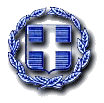 ΕΛΛΗΝΙΚΗ ΔΗΜΟΚΡΑΤΙΑ                           	 			Ζευγολατιό,  06   Απριλίου  2023ΝΟΜΟΣ ΚΟΡΙΝΘΙΑΣ			        	 			Αριθ. Πρωτ.:   2618ΔΗΜΟΣ ΒΕΛΟΥ- ΒΟΧΑΣ                   	ΔΗΜΟΤΙΚΟ ΣΥΜΒΟΥΛΙΟ		 Προς 								Τα μέλη του Δημοτικού Συμβουλίου 		Κοινοποίηση :Δήμαρχο Βέλου- Βόχας,κ. Αννίβα Παπακυριάκο 								-     Προέδρους ΚοινοτήτωνΚαλείσθε σε τακτική συνεδρίαση του Δημοτικού Συμβουλίου, η οποία θα διεξαχθεί την 10η  Απριλίου του έτους 2023 ημέρα Μ. Δευτέρα  και ώρα 20.00, στην αίθουσα ΚΑΠΗ επί της οδού Νικηταρά στο Ζευγολατιό, σύμφωνα με τις διατάξεις του άρθρου 67 του Ν. 3852/2010 όπως αυτές τροποποιήθηκαν με το Ν. 4555/2018, για τη λήψη απόφασης επί των παρακάτω θεμάτων : Δ/ΝΣΗ ΟΙΚΟΝΟΜΙΚΩΝ :1. Τροποποίηση προϋπολογισμού και αναμόρφωσης Ολοκληρωμένου Πλαισίου Δράσης Δήμου οικ. έτους 2023 [1η  υποχρεωτική]. (Εισήγηση Δ/νση Οικονομικών Υπηρεσιών).2. Έγκριση αμοιβής πληρεξούσιων  δικηγόρων.3. Ορισμός ορκωτού ελεγκτή- λογιστή και αναπλήρωση αυτού για τον έλεγχο οικονομικών καταστάσεων οικ. έτους 2022 του Δήμου.  (Εισήγηση Δ/νση Οικονομικών Υπηρεσιών)Εισηγητής ο Αντιδήμαρχος κος Σδράλης ΜιχαήλΔ/ΝΣΗ ΤΕΧΝΙΚΩΝ ΥΠΗΡΕΣΙΩΝ :4. Ανακεφαλαιωτική Έκθεση 3ου τριμήνου του έργου: «Εγκατάσταση συνθετικού τάπητα στίβου στο Αθλητικό Κέντρο Βέλου». (Εισήγηση Δ/νση Τεχνικών Υπηρεσιών)5. Έγκριση 5ης Τροποποίησης της Προγραμματικής Σύμβασης για την πράξη «Γήπεδο Ζευγολατιού Δήμου Βέλου-Βόχας – Κατασκευή αποδυτηρίων» και εξουσιοδότηση του Δημάρχου για την υπογραφή της. (Εισήγηση Δ/νση Τεχνικών Υπηρεσιών)Εισηγητής ο Αντιδήμαρχος κος Σιάχος ΑνδρέαςΛΟΙΠΑ ΘΕΜΑΤΑ : 6. Πρόσληψη προσωπικού με σύμβαση εργασίας ορισμένου χρόνου σύμφωνα με τις διατάξεις του άρθρου 206 του ν.3584/2007 για την αντιμετώπιση πρόσκαιρων αναγκών Πυρασφάλειας  διάρκειας έως τέσσερις (4) μήνες. (Εισήγηση Δ/νση Περιβάλλοντος)7. Περί αύξησης ωραρίου εργασίας προσωπικού ιδιωτικού δικαίου αορίστου χρόνου (Ι.Δ.Α.Χ.) καθαρισμού σχολικών μονάδων. (Εισήγηση Δ/νση Περιβάλλοντος)8. Έγκριση συνδρομής για την υλοποίηση του προγράμματος «Γαλάζιες Σημαίες». (Εισήγηση Δ/νση Περιβάλλοντος)Εισηγητής ο Πρόεδρος ΔΣ κος Τριανταφύλλου Κωνσταντίνος9. Περί παραχώρησης δικαιώματος εκμετάλλευσης κενωθέντος περιπτέρου στην Κοινότητα Βέλου του Δήμου Βέλου- Βόχας. (Εισήγηση Τμήματος Τοπικής Οικονομίας & Ανάπτυξης)Εισηγητής ο Αντιδήμαρχος κος Ρόζος Νικόλαος                   O ΠΡΟΕΔΡΟΣ							 ΔΗΜΟΤΙΚΟΥ ΣΥΜΒΟΥΛΙΟΥ                       	                                                                         ΤΡΙΑΝΤΑΦΥΛΛΟΥ ΚΩΝΣΤΑΝΤΙΝΟΣ